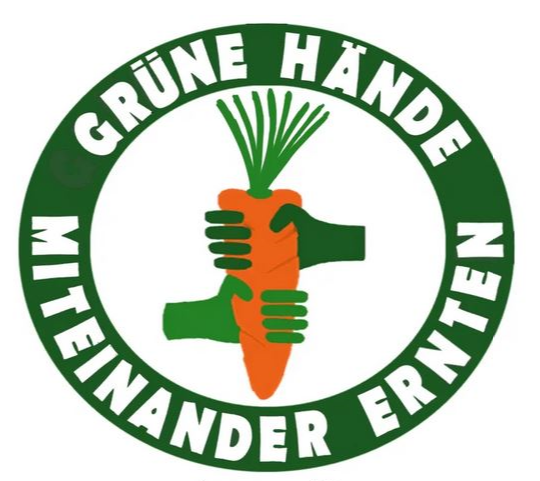 Hoffnung#zusammenhaltenIn Zeiten von Corona haben viele Menschen Angst. Angst davor, krank zu werden, den Job zu verlieren, alleine zu sein. Angst davor, verhungern zu müssen, muss niemand haben. Wir Bauern sorgen jeden Tag dafür, dass es etwas zu essen gibt. Sie können mithelfen, dass es so bleibt. Wir Bauern können helfende Hände brauchen. Zum säen, pflegen und ernten. Sie können ihr eigenes Gemüse anbauen. Wir helfen Ihnen dabei.Draußen in der Natur zu arbeiten gibt dem Leben wieder einen Sinn, vertreibt dunkle Gedanken und macht Hoffnung. Eure Bauern aus der NachbarschaftSprechen Sie uns an 